TINJAUANSANKSI ADMINISTRASI KUP PASAL 7 AYAT (1) ATAS MASA PPN DALAM RANGKA MENINGKATKAN KEPATUHAN PELAPORAN WAJIB PAJAKPADA KANTOR PELAYANAN PAJAK PRATAMA BANDUNG BOJONAGARALAPORANDiajukan Untuk Memenuhi Salah Satu SyaratDalam Mencapai Sebutan Ahli MadyaProgram Studi Keuangan dan PerbankanJenjang Program Diploma III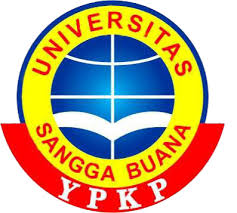 Oleh :  RISA NURHALISAHA0011511RB1007FAKULTAS EKONOMIUNIVERSITAS SANGGA BUANA – YPKP BANDUNG2018